Задания муниципального этапа Всероссийской олимпиады школьников по экологии11 классДорогой друг!Вам предстоит выполнить задания, которые отличаются по уровню сложности. Поэтому перед тем, как приступить к выполнению отдельных заданий, ознакомьтесь со всей работой и правильно распределите свои силы. Внимательно читайте конкурсные задания, и пишите свои ответы на специально отведенные таблицы.Время выполнения – 120 минут (2 часа 00 минут).- Ответы пишите строго в специально отведенное место, которое расположено после задачи.- После выполнения всех заданий еще раз удостоверьтесь в правильности выбранных Вами ответов и написанных обоснований.- Работа считается выполненной, если Вы вовремя сдаете её членам жюри.Ж Е Л А Е М  У С П Е Х А !I. Выберите из предложенных вариантов 1 или 2 правильных ответов. Далее выполните задание согласно содержания.1. Доминантами сообщества называют виды (1 правильный ответ):а) средообразующие;                                     б) преобладающие по численности;в) типичные для данного биоценоза;           г) сохраняющиеся при смене биоценоза.(0-1 балла)Укажите какие виды являются доминантами в багульниково-сфагновом лиственничном лесу?(за каждый вид 0-1 балла)Всего ___________(3)2. Отсутствие скелета или уменьшение его доли в общей массе тела является приспособлением живых организмов к обитанию в (1 правильный ответ):а) наземно-воздушной среде;                            б) почве;в) живом организме;                                          г) водной среде.(0-1 балла)Наличие какого фактора способствовала сохранению такого строения. Объясните свой ответ.(за каждое свойство 0-1-2-3)Всего ___________(4)3. В России за последние годы резко увеличилась площадь особо охраняемых природных территорий (ООПТ) федерального значения, приходящихся на морскую акваторию. Какой из них находится на территории Якутии (1 правильный ответ)?а) заказник «Новосибирские острова»;                       б) заповедник «Остров Врангеля»в)  заказник «Земля Франца-Иосифа»;                        б)заповедник «Большой Арктический».(0-1 балла)Как вы думаете, с чем связано такой интерес к морским акваториям? Дайте обоснованный ответ. (за каждое свойство 0-1-2-3)Всего ___________(4)4. Выберите наиболее продолжительную сукцессию в условиях Центральной Якутии (1 правильный ответ): а) заброшенной пашни;                             б) лесного пожарища;                      в) вырубки лесов.                                  (0-1 балла)Составьте 2 варианта сукцессионного ряда, в зависимости от разных условий увлажнения (сухой и влажный).(за каждый пример 0-1-2)Всего ___________(5)4. Какой тип кривой выживания характерна для эндопаразитов? (1 правильный ответ)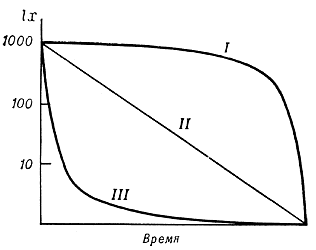 а) I;                        б) II;               в) III(0-1 балла)Приведите 2 причины, которые стали основой такой кривой выживания. Дайте обоснованный ответ.  (за каждую причину 0-1-2-3 балла)Всего ___________(7)6. На очередной конференции Рамочной конвенции ООН в г. Киото 11 декабря 1997 года было принято международное соглашение получило название Киотский протокол. В нем были установлены показатели снижения объема выбросов парниковых газов. В настоящее время требования и рекомендации данного документа устарели и в 2017 году было принято новое соглашение, которое в России был ратифицирован в сентябре 2019 года. О каком соглашении идет речь? (0-1 балла)Какие изменения внесены в этом документе?  Опишите 2 основных отличия. (за каждое мероприятие 0-1-2 балла) Всего ___________(7)7. Тепловое загрязнение способствует ():а) повышению уровня кислорода в воде;б) снижению уровня кислорода в воде;в) не оказывает никакого влияния на содержание кислорода в воде.(0-1 балла)Опишите какие последствия могут быть в экосистеме при тепловом загрязнении водоема.  (за каждый пример 0-1-2-3)Всего ___________(4)8. Российская Федерация сталкивается как с вызовами экологической безопасности, перед которыми стоят все страны мира, так и с вызовами, обусловленными внутренними факторами. К внутренним вызовам экологической безопасности относятся (2 правильных ответа):а) трансграничный перенос загрязняющих веществ;б) высокая степень износа основных производственных фондов;в) истощение озонового слоя Земли;г) сокращение биологического разнообразия;д) рост потребления природных ресурсов при сокращении их запасов;е) преобладание ресурсодобывающих и ресурсоемких секторов в структуре экономики.(0-1 балла)Опишите 2 наиболее вероятных последствий при изменении климата в условиях Якутии. (за каждое последствие 0-1-2-3)Всего ___________(7)9. Аккумуляция в воздухе твёрдых взвешенных частиц является следствием загрязнения атмосферного воздуха. Пылевое загрязнение атмосферы несёт вредные последствия для здоровья человека. Какие заболевания вызывает пылевое загрязнение (2 правильных ответа)?а) органов сердечно-сосудистой системы;           б) органов пищеварения;в) аллергические реакции;                                     г) кожные;д) опорно-двигательной системы;                        е) органов дыхания.(0-1 балла)Опишите 2 способа борьбы с пылью в городской среде.(за каждый способ 0-1-2-3)Всего ___________(7)10. К признакам современной техносферы относятся:а) массовое потребление продуктов фотосинтеза прошлых геологических эпох;б) увеличение содержания свободного кислорода;в) появление новых химических веществ;г) накопление энергии Земли.(0-1 балла)С какими глобальными проблемами человечества эти признаки связаны? Дайте обоснованный ответ.(за обоснование 0-1-2-3)Всего ___________(4)11. Один автомобиль на бензиновом топливе ежедневно выбрасывает 3 кг выхлопных газов. Одним из наиболее опасных веществ в составе выхлопных газов является бензапирен, который относится а) I классу опасности;                                       б) II классу опасности;в) III классу опасности;                                    г) IV классу опасности.(0-1 балла)Приведите 2 основных свойств бензапирена, благодаря которым он отнесен к веществам этого класса опасности? Дайте обоснованный ответ.(за каждое свойство 0-1-2)Всего ___________(7)II. Выберите правильное утверждение («да» или «нет») и обоснуйте его правильность.12. Строительство водохранилищ ГЭС приводит к изменению климата на прилегающих к ним территориях. (за обоснование 0-1-2-3)13. Без зеленых растений было бы невозможно существование живых организмов, в т.ч. и человека на Земле.(за обоснование 0-1-2-3)14. В основных промышленных и сельскохозяйственных районах России большинство земель ещё в 1950–70-х гг. пришло в экологически неудовлетворительное состояние.(за обоснование 0-1-2-3)15. Энергетическая проблема Арктики решена за счет использования альтернативных источников энергии, ветра и солнца.(за обоснование 0-1-2-3)16. Первая Международная Красная книга была издана в середине 60-х годов XX века..(за обоснование 0-1-2-3)Всего за задание баллов ___________(15)III. Опишите 3 причины сложившейся ситуации  и обоснуйте ответ17. На земном шаре 250000 видов высших растений. По мнению ученых каждый десятый вид находится под угрозой исчезновения. Опишите 3 причины сокращения численности популяций высших растений.(за обоснование 0-1-2-3)Всего за задание баллов ___________(9)18. Экологическое состояние России не благоприятное, а в ряде регионов катастрофично. Огромны не учитываемые официальным мониторингом и статистикой масштабы загрязнения воздуха, воды, почв, нелегального использования природных ресурсов, утраты биоразнообразия.Опишите 3 причины из-за которых в России находится в таком состоянии. (за обоснование 0-1-2-3)Всего за задание баллов ___________(9)19. Предстоящие вырубки лесов в верховьях реки Амги в Алданском районе стали поводом большой общественной дискуссии. Опишите 3 причины, почему местное население выступило против вырубки лесов.(за обоснование 0-1-2-3)ИТОГО баллов _____________ (99)ОтветКоличество балловОтветКоличество балловОтветКоличество балловОтветКоличество балловОтветКоличество балловОтветКоличество балловОтветКоличество балловОтветКоличество балловОтветКоличество балловОтветКоличество балловОтветКоличество балловОтветКоличество балловОтветКоличество балловОтветКоличество балловОтветКоличество балловОтветКоличество балловОтветКоличество балловОтветКоличество балловОтветКоличество баллов